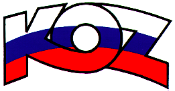 KONFEDERÁCIA ODBOROVÝCH ZVÄZOV SLOVENSKEJ REPUBLIKY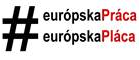 Materiál na rokovanieHSR SR 6.11.2017               bod 2 S T A N O V I S K Ok Návrhu zákona o prevádzke vozidiel v cestnej premávke a o zmene a doplnení niektorých zákonovPopis materiáluNávrh zákona o prevádzke vozidiel komplexne rieši problematiku podmienok prevádzky vozidiel v cestnej premávke v súlade s požiadavkami novej legislatívy EÚ s prihliadnutím na aplikačnú prax s platným zákonom 725/2004, ktorý bol od roku 2004 už 19 krát novelizovaný. MDV SR sa rozhodlo vypracovať úplne nový zákon o prevádzke vozidiel z 3 dôvodov:nové predpisy o schvaľovaní,dohľad nad trhom,balíček opatrení EÚ v súvislosti s kontrolami technického stavu vozidiel.V tomto zmysle sa navrhovaným zákonom upravuje:schvaľovanie na prevádzku v cestnej premávke vozidiel, systémov, komponentov, samostatných technických jednotiek, spaľovacích motorov necestných pojazdných strojov, častí alebo vybavenia, ktoré môžu predstavovať vážne nebezpečenstvo pre správne fungovanie systémov, požiadavky na ich uvedenie na trh, sprístupnenie na trhu a uvedenie do prevádzky v cestnej premávke,doklady vozidla,prevádzka vozidiel v cestnej premávke,cestné technické kontroly vrátane systému kontroly upevňovania nákladu a kontroly v nakladajúcej organizácii,technické služby na úseku prevádzky vozidiel v cestnej premávke,kontroly vozidiel (technické kontroly, emisné kontroly, kontroly originality vozidiel) a montáž plynových zariadení vo vozidlách, pôsobnosť orgánov verejnej správy,zodpovednosť za porušenie povinností na úseku prevádzky vozidiel v cestnej premávke.Stanovisko KOZ SRKOZ SR k predloženému návrhu zákona nemá pripomienky.Závery a odporúčaniaKOZ SR odporúča Návrh zákona o prevádzke vozidiel v cestnej premávke a o zmene a doplnení niektorých zákonov na ďalšie legislatívne konanie.